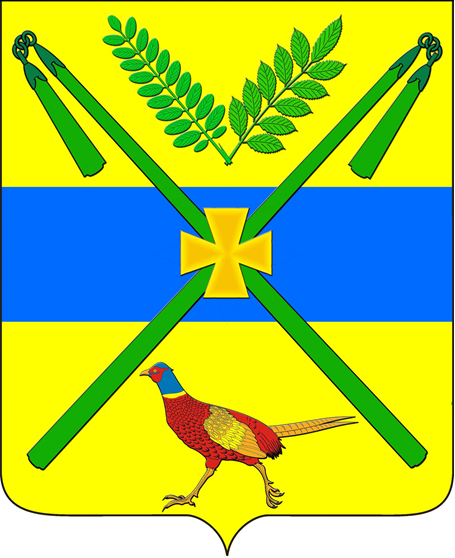 СОВЕТ ЧЕЛБАССКОГО СЕЛЬСКОГО ПОСЕЛЕНИЯКАНЕВСКОГО РАЙОНАРЕШЕНИЕот 23.07.2021										№ 108ст-ца ЧелбасскаяОб утверждении Порядка определения размера платы за оказание услуг, которые являются необходимыми и обязательными для предоставления Челбасским сельским поселением Каневского района муниципальных услугВ соответствии с Федеральным законом от 6 октября 2003 года № 131-ФЗ «Об общих принципах организации местного самоуправления Российской Федерации», руководствуясь Уставом Челбасского сельского поселения Каневского района, Совет Челбасского сельского поселения Каневского района, р е ш и л:1. Утвердить Порядок определения размера платы за оказание услуг, которые являются необходимыми и обязательными для предоставления Челбасским сельским поселением Каневского района муниципальных услуг (далее - Порядок), согласно приложению к настоящему решению.2. Разместить настоящее решение на официальном сайте Челбасского сельского поселения Каневского района в информационно-телекоммуникационной сети «Интернет».3. Контроль за выполнением настоящего решения возложить на постоянную комиссию по социальным вопросам и охраны общественного порядка (Е.Г. Бузан).4. Настоящее решение вступает в силу со дня его официального обнародования.Глава Челбасского сельского поселения Каневского района 							       А.В.КозловПредседатель Совета Челбасского сельского поселения Каневского района  				                  С.Л.МаксименкоПРИЛОЖЕНИЕк решению Совета Челбасского сельского поселения Каневского районаот 23.07.2021 г. № 108ПОРЯДОКопределения размера платы за оказание услуг, которые являются необходимыми и обязательными для предоставления органами местного самоуправления Челбасского сельского поселения Каневского района муниципальных услуг1. Настоящий Порядок определения размера платы за оказание услуг, которые являются необходимыми и обязательными для предоставления органами местного самоуправления Челбасского сельского поселения Каневского района муниципальных услуг (далее - Порядок), разработан в соответствии с Федеральным законом «Об организации предоставления государственных и муниципальных услуг» и устанавливает основания и процедуру определения размера платы за оказание услуг, которые являются необходимыми и обязательными для предоставления органами местного самоуправления Челбасского сельского поселения Каневского района муниципальных услуг и предоставляются организациями, участвующими в их предоставлении (далее - размер платы за оказание необходимых и обязательных услуг), а также требования к определению размера платы за услуги, которые являются необходимыми и обязательными.2. Настоящий Порядок распространяется на услуги, которые являются необходимыми и обязательными для предоставления органами местного самоуправления Челбасского сельского поселения Каневского района муниципальных услуг, и предоставляются организациями, участвующими в их предоставлении (далее - необходимые и обязательные услуги), включенные в Перечень услуг, которые являются необходимыми и обязательными для предоставления органами местного самоуправления муниципальных услуг и предоставляются организациями, участвующими в предоставлении муниципальных услуг, утвержденный решением Совета Челбасского сельского поселения Каневского района, и оказываются за счет средств заявителя.3. К необходимым и обязательным услугам относятся услуги, в результате оказания, которых заявитель может получить документ, необходимый при обращении за муниципальной услугой, а также услуги, обращение за которыми необходимо для получения муниципальной услуги в соответствии с нормативными правовыми актами Российской Федерации и Краснодарского края, а также муниципальными правовыми актами Челбасского сельского поселения Каневского района.4. Другие используемые в настоящем Порядке термины применяются в значениях, определенных Федеральный закон от 27 июля 2010 года № 210-ФЗ "Об организации предоставления государственных и муниципальных услуг".5. Определение размера платы за оказание необходимых и обязательных услуг осуществляется в целях защиты интересов граждан и организаций от установления необоснованного размера платы на необходимые и обязательные услуги.6. Основными принципами определения размера платы за оказание необходимых и обязательных услуг являются:обеспечение компенсации экономически обоснованных затрат организациям, участвующим в предоставлении услуг;обеспечение доступности услуг для граждан.7. Размер платы за оказание необходимых и обязательных услуг, предоставляемых:муниципальными предприятиями и учреждениями Челбасского сельского поселения Каневского района, определяется в соответствии с муниципальными правовыми актами Челбасского сельского поселения Каневского района, регулирующими порядок установления цен (тарифов) на услуги, предоставляемые муниципальными предприятиями и учреждениями Челбасского сельского поселения Каневского района, с учетом настоящего Порядка;индивидуальными предпринимателями и организациями независимо от их организационно-правовой формы и формы собственности, за исключением указанных в абзаце втором настоящего пункта, определяется в соответствии с законодательством Российской Федерации и законодательством Краснодарского края, обеспечивающий возмещение экономически обоснованных расходов на их оказание, уплату налогов и иных обязательных платежей в соответствии с законодательством Российской Федерации и законодательством Краснодарского края, при условии соблюдения пунктов 8 и 9 настоящего Порядка.8. В состав расходов, применяемых для расчета размера платы за оказание необходимых и обязательных услуг, включаются экономически обоснованные затраты на оказание конкретной необходимой и обязательной услуги, и оценка их обоснованности производится в соответствии с главой 25 Налогового кодекса Российской Федерации.9. При расчете размера платы за оказание необходимых и обязательных услуг размер рентабельности устанавливается в зависимости от спроса и предложения на данный вид услуги и не может превышать 10 процентов от себестоимости.10. Размер платы за оказание необходимых и обязательных услуг, предоставляемых муниципальными предприятиями и учреждениями, утверждается администрацией Челбасского сельского поселения Каневского района, а предоставляемых индивидуальными предпринимателями и организациями - соответствующим индивидуальным предпринимателем или организацией и действует не менее года.11. Размер платы за оказание необходимых и обязательных услуг пересматривается в порядке и сроки, установленные законодательством Российской Федерации, Краснодарского края и муниципальными правовыми актами Челбасского сельского поселения Каневского района.Заместитель главы, начальник общего отдела администрацииЧелбасского сельского поселения                             Ю.Н. Русый